Velkommen til FDF Ikast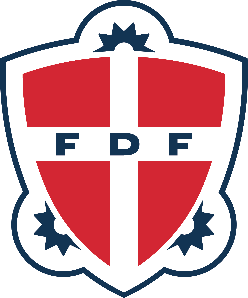 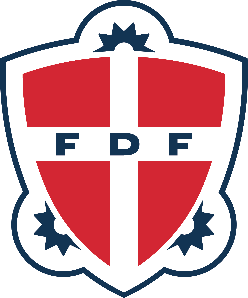 Det er rart, at også du har fået lyst til at være med! l første omgang er du velkommen til at gå til FDF nogle gange, så du kan finde ud af om det er noget for dig. Inden du beslutter at lade dit barn blive medlem af FDF, vil vi fortælle... FDF er et frirum, hvor børn og unge glædes, oplever og vokser i mødet med ledere, der har noget på hjerteat FDF ser leg, fantasi og fællesskab som vigtige egenskaber i et menneskeliv. at FDF betragter kontakt og samarbejde med barnets hjem som afgørende for sit arbejde.Forsikring Det skal bemærkes, at FDF har tegnet en ansvarsforsikring, der dækker ledernes ansvar overfor børnene, men at forsikringen ikke dækker hændelige uheld, hvorfor forældrene opfordres til at tegne en familieulykkesforsikringIndmeldelse Den første gang udfyldes indmeldelsesblanketten, så vi i nødstilfælde har de rigtige kontaktoplysninger. Efter to prøvegange påføres indmeldelsesdatoen og medlemmet er indmeldtRettelser af medlemsdata – eller udmeldelseEt medlemskab løber indtil medlemmet udmeldes via https://medlem.fdf.dk.Kontingentet refunderes ikke. Medlemmer og forældre kan selv rette medlemsdata på ovenstående hjemmesideKontingent Kontingentet for 2023 er 900 kr. for en sæson, og fastsættes af generalforsamlingen for FDF Ikast.  Kontingentet betales i 2 rater, og opkræves via medlemsservice på e-mail. Lederne kan oplyse den aktuelle kontingentsats.Der betales ekstra for ture og lejre, men vores årlige kredsweekend er en del af kontingentet.Mødeaftner Programmet til de forskellige afdelinger kan findes på www.fdfikast.dk. Kontaktoplysningerne til afdelingernes ledere findes også på hjemmesiden og afbud gives altid direkte til dem.  Den blå FDF-skjorte Det er vores forbundsskjorte, som vi har på til FDF hver uge, og når vi skal på tur. Du kan prøve en skjorte hos os og så bestille den størrelse, der passer dig. Har du eller dine forældre nogle spørgsmål, kan I kontakte din FDF leder eller vores kredsledere Benny Nielsen, tlf.: 20209040, Peter Valentin tlf.: 20855215Vi glæder os til at se dig til FDFIndmeldelse i FDF Ikast MedlemsregistreringIndmeldelse i FDF Ikast MedlemsregistreringFDF IkastNygården Præstevænget 20 7430 Ikast tlf: 97153493 www.fdfikast.dkFDF IkastNygården Præstevænget 20 7430 Ikast tlf: 97153493 www.fdfikast.dkFDF IkastNygården Præstevænget 20 7430 Ikast tlf: 97153493 www.fdfikast.dkPrøvemedlemsskab: __ (sæt kryds hvis ønsket)Prøvemedlemsskab: __ (sæt kryds hvis ønsket)Dato:Dato:Dato:Indmeldelse: Efter 2 mødeaftner overgår prøvemedlemskabet til fuldgyldigt medlemskabIndmeldelse: Efter 2 mødeaftner overgår prøvemedlemskabet til fuldgyldigt medlemskabIndmeldelse dato: (3. gang til FDF)Indmeldelse dato: (3. gang til FDF)Indmeldelse dato: (3. gang til FDF)Medlemmets navn:Medlemmets navn:Dreng:Dreng:Pige:Adresse:Adresse:Adresse:Adresse:Adresse:Postnr. og by:Postnr. og by:Postnr. og by:Postnr. og by:Postnr. og by:Medlemmets eget mobilnr:Medlemmets eget mobilnr:Eget Fastnetnr:Eget Fastnetnr:Eget Fastnetnr:Medlemmets egen e-mail:Medlemmets egen e-mail:Medlemmets egen e-mail:Medlemmets egen e-mail:Medlemmets egen e-mail:Fødselsdato: Fødselsdato: Fødselsdato: Fødselsdato: Fødselsdato: Allergisk for:Allergisk for:Allergisk for:Allergisk for:Allergisk for:Mors Navn:Mors Navn:Primær:Primær:Sekundær:Adresse:Adresse:Postnr. og by:Postnr. og by:Postnr. og by:Mors mobilnr:Mors mobilnr:Fastnet nr.:Fastnet nr.:Fastnet nr.:Mors e-mail:Mors e-mail:Mors e-mail:Mors e-mail:Mors e-mail:Stilling:Stilling:Stilling:Stilling:Stilling:Fars Navn:Fars Navn:Primær:Primær:Sekundær:Adresse:Adresse:Postnr. og by:Postnr. og by:Postnr. og by:Fars mobilnr:Fars mobilnr:Fastnet nr.:Fastnet nr.:Fastnet nr.:Fars e-mail:Fars e-mail:Fars e-mail:Fars e-mail:Fars e-mail:StillingStillingStillingStillingStillingKontingentet betales af: (sæt kun et kryds, opkrævning sendes til denne persons mail.)Kontingentet betales af: (sæt kun et kryds, opkrævning sendes til denne persons mail.)Kontingentet betales af: (sæt kun et kryds, opkrævning sendes til denne persons mail.)Kontingentet betales af: (sæt kun et kryds, opkrævning sendes til denne persons mail.)Kontingentet betales af: (sæt kun et kryds, opkrævning sendes til denne persons mail.)Medlemmet selv :___Medlemmet selv :___Far :___Far :___Mor :___Mor :___Jeg bekræfter hermed rigtigheden af ovenstående oplysninger, samt de givne tilladelser.________________________________________________________Dato og underskriftJeg bekræfter hermed rigtigheden af ovenstående oplysninger, samt de givne tilladelser.________________________________________________________Dato og underskriftJeg bekræfter hermed rigtigheden af ovenstående oplysninger, samt de givne tilladelser.________________________________________________________Dato og underskriftJeg bekræfter hermed rigtigheden af ovenstående oplysninger, samt de givne tilladelser.________________________________________________________Dato og underskriftJeg bekræfter hermed rigtigheden af ovenstående oplysninger, samt de givne tilladelser.________________________________________________________Dato og underskriftUdfyldes af afdelingens lederUdfyldes af afdelingens lederUdfyldes af afdelingens lederUdfyldes af afdelingens lederUdfyldes af afdelingens lederModtaget af:Dato:Dato:Afdeling:Afdeling: